   แบบฝึกที่ 1 เรื่องคำศัพท์กีฬาประเภทต่าง ๆPart A  : Rewrite these words. i n b d a m t n o 		=	_____________________________ l f b a l o t o		=	_____________________________ ojud				=	_____________________________ b a e b s l k t a l		=	_____________________________ l v e b y l o l a l	 	=	_____________________________ l g o f				=	_____________________________ w b o g  l i n			=	_____________________________ g m t n a s i c y		=	_____________________________ e t n n s i			=	_____________________________10.  n g f i i s h			=	_____________________________Name  _____________________________  Class ___________ No. ___________Part B : Write the name of these games.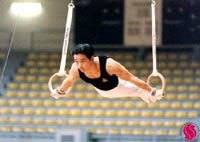 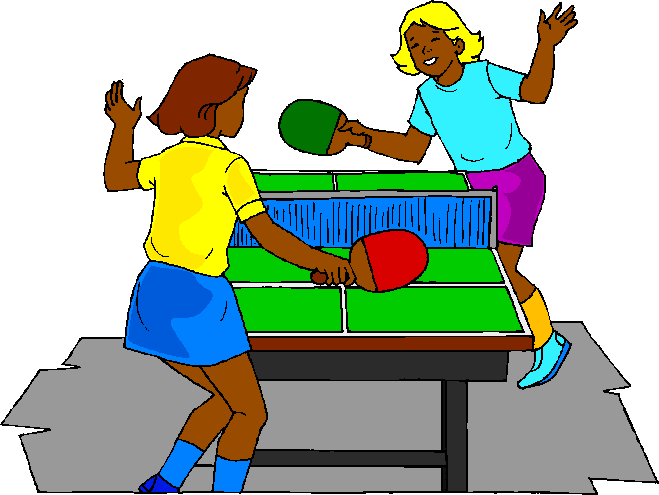 1. ___________________________		2. _______________________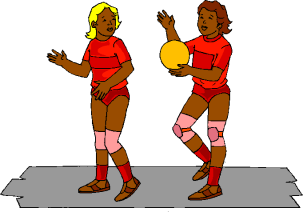 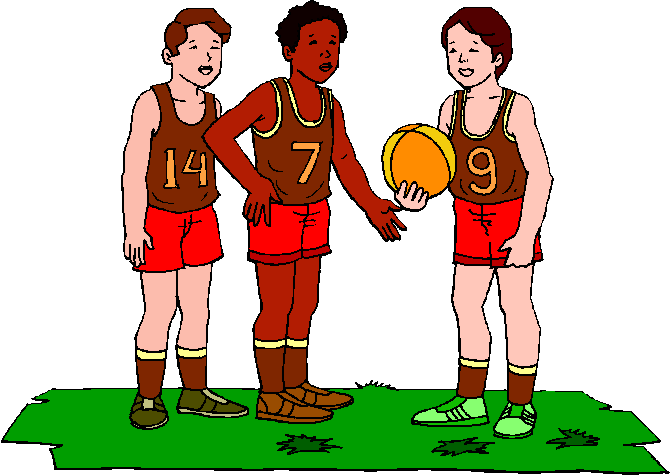 3. _____________________________		4. _______________________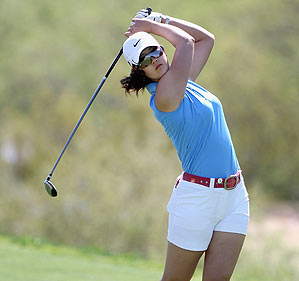 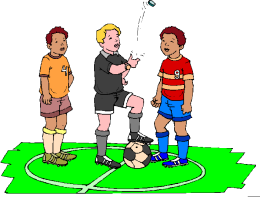 5.______________________			6.______________________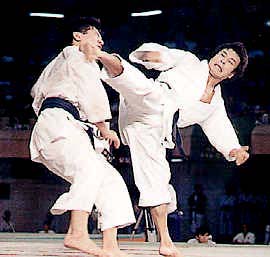 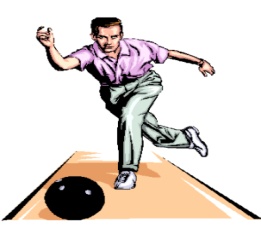  7.______________________				8.______________________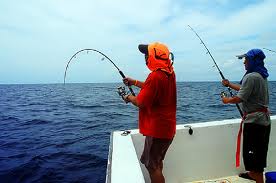 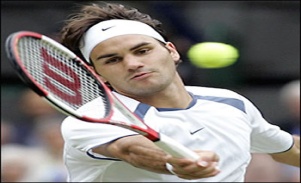  9.______________________				10.______________________Name  _____________________________  Class ___________ No. ___________